Практическое  задание  для регионального  этапа   XVII Всероссийскойолимпиады школьников по технологии 2016 года (номинация  «Техника  и техническое творчество»)Ручная  обработка древесины   9 классСконструировать разделочную доску с внутренних контуромТехнические условия:С помощью образца (Рис. 1.) разработать чертеж н изготовить разделочную доску с внутренним контуром.  Образец  не копировать!Чертеж оформлять в соответствии с ГОСТ 2.104-68. Наличие рамки и основной надписи (углового штампа) на чертеже формата A4 обязательно. Основная надпись заполняется информацией     представленной    в    технических    условияхданнойпрахтихи.Размеры на чертеже указывать с предельными отклонениями, указанные в технических условиях.Материал изготовления фанера. Максимальные  габаритные размеры рабочей заготовки 200x100x4 мм.Примечание. Можно использовать фанеру толщиной 6 мм. Предельные отклонения на все  наружные  и  внутренние  размеры 31 мм.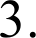 Чистовую      (финишную)     обработку     изделия	выполнить шлифовальной шкуркой средней зернистости на тканевой  основе.Декоративную отделку выполнить с одной стороны с помощью электровыжигателя.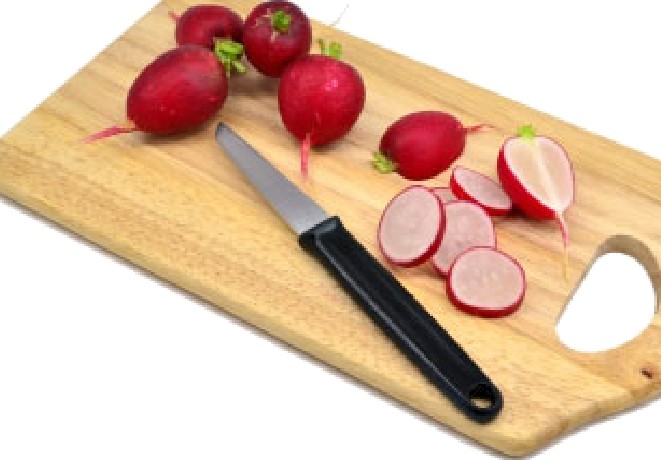 Рис. 1. Образец разделочной  доски с внутренним контуромПредседатель:Члены жюри:Механическая  деревообработка  9 классСконструировать детскую игрушку «грибок»Технические условия:С  помощью	образцов   (Рис.   1.)   разработать   чертеж н  изготовить детскую игрушку грибок.Чертеж оформлять в соответствии с ГОСТ 2.104-68. Наличие рамки и основной надписи (углового штампа) на чертеже формата A4 обязательно. Основная надпись заполняется информацией представленной в технических  условиях данной практики.Размеры на чертеже указывать с предельными отклонениями, указанные в технических  условиях данной практики.Материал изготовления — сухая березовая заготовка.Основные размеры: длина готового изделия — 75+1мм; наибольший диаметр ножки грибка — 32+1мм; наибольший диаметр шляпки грибка 45+1мм; поднутрение основания ножки грибка — 3 мм. Все остальные позиции сконструировать самостоятельно и на чертеже их не  указывать.Количество изделий — 2 шт.Чистовую (финишную) обработку изделий выполнить шлифовальной шкуркой средней зернистости на тканевой основе.Декоративную  отделку выполнить  проточками и трением.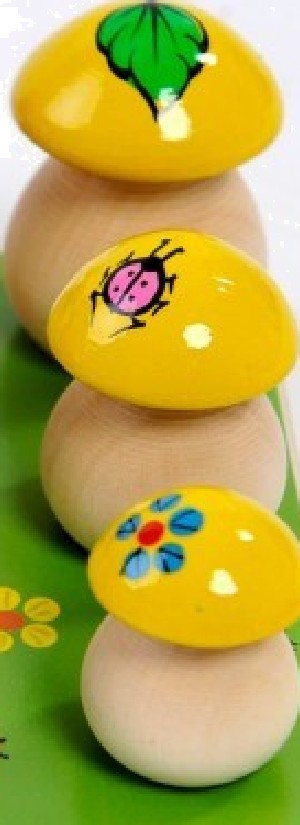 Рис.1. Образцы детской игрушки «грибок»Председатель:Члены жюри:Ручная металлообработка 9 класс Сконструировать брелок в виде подковкиТехнические условия:С помощью  образцов (Рис. 1.) разработать  чертеж н изготовить  брелок в виде подковки.Чертеж оформлять в соответствии с ГОСТ 2.104-68. Наличие рамки и основной надписи (углового штампа) на чертеже формата A4 обязательно. Основная надпись заполняется информацией представленной в технических  условиях данной практики.Размеры на чертеже указывать с предельными отклонениями, указанные в технических  условиях данной практики.Материал изготовления — лист алюминиевый AT 0,8-1 мм.Основные размеры: заготовка 40x30x0,8-1 мм.На заготовке, в любом месте должно быть просверлено  одно отверстие Ф 3 мм, для крепления цепочки. Отверстие зенковать с двух сторон сверлом Ф 6 мм.Количество изделий — 1 шт.Предельные отклонения всех размеров готового изделия в соответствии  с чертежом и техническими  условиями  30,5 мм.Брелок должен быть плоским без выступов.Финишная чистовая обработка заготовки с двух сторон до металлического блеска.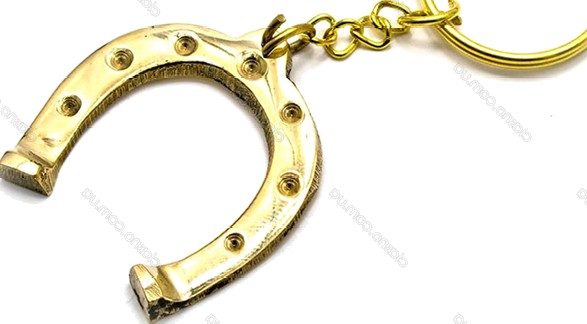 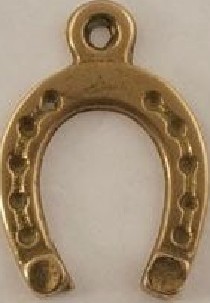 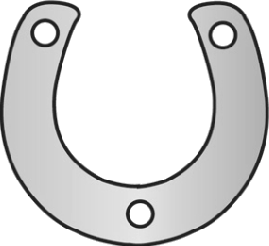 Рис. 1. Образцы  брелоков в виде подковыПредседатель:Членыжюри:Механическая  металлообработка  9  классПо чертежу с неполными  данными выточить  рукоятку длявинтового зажима столярного верстакаТехнические условия:Материал изготовления — СтЗ (ГОСТ 380-2005).Предельные отклонения размеров не должны превышать: по длине	+ 0,5 мм, по диаметрам + 0,1 мм.Диаметр стержня под метрическую резьбу M8x1,25 подобрать по справочнику. (Муравьев Е.М.. Слесарное дело: Учеб. пособие для учащихся 8-11 кл. сред. шк. — 2 —е изд., дораб. и доп. — М.: Просвещение, 1990. — с. 174.)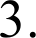 Резьбу нарезать в слесарных тисках. Резьба должна быть чистой, без  заусенцев, сорванных витков и перекоса.Позицию «А» закладной головки рукоятки конструировать самостоятельно.Заусенцы и все острые грани на заготовке притупить.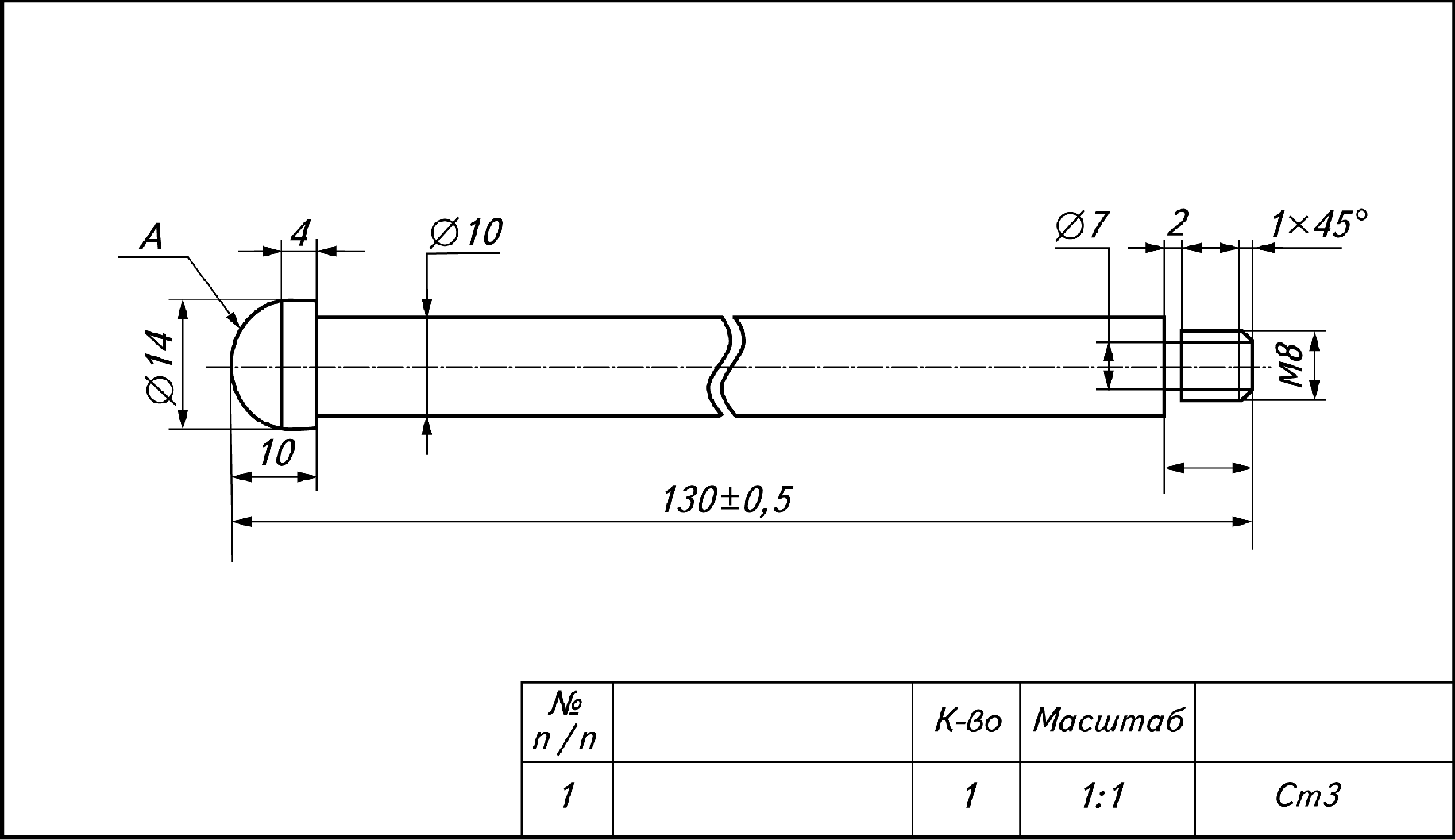 Наимено0ание РукояткаМатериал изгото0ленияПредседатель:Членыжюри:Ручная обработка древесины 11 класс Сконструировать разделочную доску в форме круга с ручкой,имеющей внутренний контур Технические  условия:С помощью образца (Рис. 1.) разработать чертеж и изготовить разделочную доску в форме круга с ручкой имеющей внутренний контур.Чертеж оформлять в соответствии с ГОСТ 2.104-68. Наличие рамки и основной надписи (углового штампа) на чертеже формата A4 обязательно. Основная надпись заполняется информацией представленной в технических условиях данной практики.Размеры на чертеже указывать с предельными отклонениями, указанные в технических условиях.Материал	изготовления	фанера.	Максимальные	габаритные размеры рабочей заготовки 200x140x4 мм.Примечание. Можно использовать фанеру толщиной 6 мм.Габаритный размер круга (диаметра) — 120 + 1 мм.Сконструировать обну ручку произвольной формы,	с внутренним контуром.Предельные отклонения на все наружные и внутренние размеры 31 мм.Чистовую	(финишную)	обработку	изделия	выполнить шлифовальной шкуркой средней зернистости на тканевой основе.Декоративную отделку	выполнить	с одной  стороны  в технике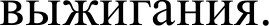 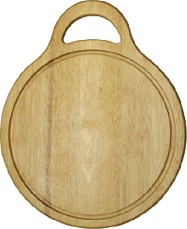 Рис. 1. Образец разделочной доски в форме круга с ручкой, имеющей внутренней контурКарта  поопера ционного контроляПредседатель:Членыжюри: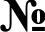 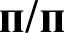 Rритерии оценкиR-вo балловR-вo баллов, выстав- ленных членамижюриНомер участника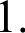 Наличие рабочей формы (халат, головнойубор)12.Соблюдение правил безопасной работы13.Соблюдение порядка на рабочем месте.Культура труда14.Разработка чертежа в соответствии с ГОСТ2.104-685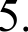 Технология  изготовления изделия:разметка заготовки в соответствие с чертежом;технологическая последовательность изготовления  разделочной доски;разметка и изготовление разделочной доски по наружному контуру;разметка и изготовление внутреннего контура разделочной доски;точность изттовления разделочной доски по наружному контуру в соответствии с чертежом;точность изттовления  внутреннего контураразделочной доски в соответствии с чертежом;качество и чистовая (финишная) обработка разделочной доски с внутренним контуром.23(2)(4)(5)(4)(3)(2)(3)6.Декоративная отделка готового изделия втехнике выжигания.47.Дизайн и оригинальность38.Уборка рабочего места19.Время изготовления — 180 мин.(с двумя перерывами по 10 мин.)1Итого:40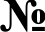 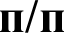 Rритерии оценкиR-вo балловR-вoбаллов, выстав- ленных членамижюриНомер участника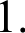 Наличие рабочей формы (халат, головной убор).12.Соблюдение правил безопасной работы13.Соблюдение порядка на рабочем месте.Культура труда.14.Разработка чертежа в соответствии с ГОСТ2.104-6845.Подготовка станка и инструментов к работе16.Технология  изготовления изделий:подготовка заготовки на два изделия; крепление  заготовки на станке в крепежномприспособлении и центре задней бабки;черновая проточка заготовки по длине и диаметру с припуском на обработку;разметка и вытачивание I—й заготовки в соответствие с чертежом и техническими условиями;разметка и вытачивание 2-й заготовки в соответствие с чертежом и техническими условиями;декоративная отделка изделий проточками и трением;качество и чистовая (финишная) обработка готовых изделий;точность изттовления готовых изделий в соответствии с чертежом и техническими условиями;чистовая обработка  торцов  готовых изделий(после снятия со станка);оригинальность и дизайн готовых изделий30Технология  изготовления изделий:подготовка заготовки на два изделия; крепление  заготовки на станке в крепежномприспособлении и центре задней бабки;черновая проточка заготовки по длине и диаметру с припуском на обработку;разметка и вытачивание I—й заготовки в соответствие с чертежом и техническими условиями;разметка и вытачивание 2-й заготовки в соответствие с чертежом и техническими условиями;декоративная отделка изделий проточками и трением;качество и чистовая (финишная) обработка готовых изделий;точность изттовления готовых изделий в соответствии с чертежом и техническими условиями;чистовая обработка  торцов  готовых изделий(после снятия со станка);оригинальность и дизайн готовых изделий(2)Технология  изготовления изделий:подготовка заготовки на два изделия; крепление  заготовки на станке в крепежномприспособлении и центре задней бабки;черновая проточка заготовки по длине и диаметру с припуском на обработку;разметка и вытачивание I—й заготовки в соответствие с чертежом и техническими условиями;разметка и вытачивание 2-й заготовки в соответствие с чертежом и техническими условиями;декоративная отделка изделий проточками и трением;качество и чистовая (финишная) обработка готовых изделий;точность изттовления готовых изделий в соответствии с чертежом и техническими условиями;чистовая обработка  торцов  готовых изделий(после снятия со станка);оригинальность и дизайн готовых изделий(2)Технология  изготовления изделий:подготовка заготовки на два изделия; крепление  заготовки на станке в крепежномприспособлении и центре задней бабки;черновая проточка заготовки по длине и диаметру с припуском на обработку;разметка и вытачивание I—й заготовки в соответствие с чертежом и техническими условиями;разметка и вытачивание 2-й заготовки в соответствие с чертежом и техническими условиями;декоративная отделка изделий проточками и трением;качество и чистовая (финишная) обработка готовых изделий;точность изттовления готовых изделий в соответствии с чертежом и техническими условиями;чистовая обработка  торцов  готовых изделий(после снятия со станка);оригинальность и дизайн готовых изделий(2)Технология  изготовления изделий:подготовка заготовки на два изделия; крепление  заготовки на станке в крепежномприспособлении и центре задней бабки;черновая проточка заготовки по длине и диаметру с припуском на обработку;разметка и вытачивание I—й заготовки в соответствие с чертежом и техническими условиями;разметка и вытачивание 2-й заготовки в соответствие с чертежом и техническими условиями;декоративная отделка изделий проточками и трением;качество и чистовая (финишная) обработка готовых изделий;точность изттовления готовых изделий в соответствии с чертежом и техническими условиями;чистовая обработка  торцов  готовых изделий(после снятия со станка);оригинальность и дизайн готовых изделий(4)Технология  изготовления изделий:подготовка заготовки на два изделия; крепление  заготовки на станке в крепежномприспособлении и центре задней бабки;черновая проточка заготовки по длине и диаметру с припуском на обработку;разметка и вытачивание I—й заготовки в соответствие с чертежом и техническими условиями;разметка и вытачивание 2-й заготовки в соответствие с чертежом и техническими условиями;декоративная отделка изделий проточками и трением;качество и чистовая (финишная) обработка готовых изделий;точность изттовления готовых изделий в соответствии с чертежом и техническими условиями;чистовая обработка  торцов  готовых изделий(после снятия со станка);оригинальность и дизайн готовых изделий(4)Технология  изготовления изделий:подготовка заготовки на два изделия; крепление  заготовки на станке в крепежномприспособлении и центре задней бабки;черновая проточка заготовки по длине и диаметру с припуском на обработку;разметка и вытачивание I—й заготовки в соответствие с чертежом и техническими условиями;разметка и вытачивание 2-й заготовки в соответствие с чертежом и техническими условиями;декоративная отделка изделий проточками и трением;качество и чистовая (финишная) обработка готовых изделий;точность изттовления готовых изделий в соответствии с чертежом и техническими условиями;чистовая обработка  торцов  готовых изделий(после снятия со станка);оригинальность и дизайн готовых изделий(4)Технология  изготовления изделий:подготовка заготовки на два изделия; крепление  заготовки на станке в крепежномприспособлении и центре задней бабки;черновая проточка заготовки по длине и диаметру с припуском на обработку;разметка и вытачивание I—й заготовки в соответствие с чертежом и техническими условиями;разметка и вытачивание 2-й заготовки в соответствие с чертежом и техническими условиями;декоративная отделка изделий проточками и трением;качество и чистовая (финишная) обработка готовых изделий;точность изттовления готовых изделий в соответствии с чертежом и техническими условиями;чистовая обработка  торцов  готовых изделий(после снятия со станка);оригинальность и дизайн готовых изделий(2)Технология  изготовления изделий:подготовка заготовки на два изделия; крепление  заготовки на станке в крепежномприспособлении и центре задней бабки;черновая проточка заготовки по длине и диаметру с припуском на обработку;разметка и вытачивание I—й заготовки в соответствие с чертежом и техническими условиями;разметка и вытачивание 2-й заготовки в соответствие с чертежом и техническими условиями;декоративная отделка изделий проточками и трением;качество и чистовая (финишная) обработка готовых изделий;точность изттовления готовых изделий в соответствии с чертежом и техническими условиями;чистовая обработка  торцов  готовых изделий(после снятия со станка);оригинальность и дизайн готовых изделий(4)Технология  изготовления изделий:подготовка заготовки на два изделия; крепление  заготовки на станке в крепежномприспособлении и центре задней бабки;черновая проточка заготовки по длине и диаметру с припуском на обработку;разметка и вытачивание I—й заготовки в соответствие с чертежом и техническими условиями;разметка и вытачивание 2-й заготовки в соответствие с чертежом и техническими условиями;декоративная отделка изделий проточками и трением;качество и чистовая (финишная) обработка готовых изделий;точность изттовления готовых изделий в соответствии с чертежом и техническими условиями;чистовая обработка  торцов  готовых изделий(после снятия со станка);оригинальность и дизайн готовых изделий(2)Технология  изготовления изделий:подготовка заготовки на два изделия; крепление  заготовки на станке в крепежномприспособлении и центре задней бабки;черновая проточка заготовки по длине и диаметру с припуском на обработку;разметка и вытачивание I—й заготовки в соответствие с чертежом и техническими условиями;разметка и вытачивание 2-й заготовки в соответствие с чертежом и техническими условиями;декоративная отделка изделий проточками и трением;качество и чистовая (финишная) обработка готовых изделий;точность изттовления готовых изделий в соответствии с чертежом и техническими условиями;чистовая обработка  торцов  готовых изделий(после снятия со станка);оригинальность и дизайн готовых изделий(4)7.Уборка рабочего места18.Время изготовления — 180 мин.(с двумя перерывами по 10 мин.)1Итого:Итого:40Rритерии оценкиR-вo балловR-вoбаллов, выстав- ленных членамижюриНомер участникаНаличие рабочей формы (халат, головной убор).12.Соблюдение правил безопасной работы13.Соблюдение порядка на рабочем месте.Культура труда.14.Разработка чертежа в соответствии с ГОСТ2.104-68 и техническими условиями4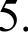 Подготовка рабочего места и инструментов,материалов к работе16.Технология  изготовления изделия:разметка заготовки в соответствие с чертежом  и техническими условиями;технологическая последовательность изготовления изделия в соответствии с чертежом  и техническими условиями;разметка и сверление заготовки;зенковка заготовки;точность изттовления готового изделияв соответствии с	чертежом и техническимусловиями;качество и чистовая (финишная) обработка готового изделия с двух сторон и по кромкам;оригинальность и дизайн готового изделия30Технология  изготовления изделия:разметка заготовки в соответствие с чертежом  и техническими условиями;технологическая последовательность изготовления изделия в соответствии с чертежом  и техническими условиями;разметка и сверление заготовки;зенковка заготовки;точность изттовления готового изделияв соответствии с	чертежом и техническимусловиями;качество и чистовая (финишная) обработка готового изделия с двух сторон и по кромкам;оригинальность и дизайн готового изделия(2)Технология  изготовления изделия:разметка заготовки в соответствие с чертежом  и техническими условиями;технологическая последовательность изготовления изделия в соответствии с чертежом  и техническими условиями;разметка и сверление заготовки;зенковка заготовки;точность изттовления готового изделияв соответствии с	чертежом и техническимусловиями;качество и чистовая (финишная) обработка готового изделия с двух сторон и по кромкам;оригинальность и дизайн готового изделия(12)Технология  изготовления изделия:разметка заготовки в соответствие с чертежом  и техническими условиями;технологическая последовательность изготовления изделия в соответствии с чертежом  и техническими условиями;разметка и сверление заготовки;зенковка заготовки;точность изттовления готового изделияв соответствии с	чертежом и техническимусловиями;качество и чистовая (финишная) обработка готового изделия с двух сторон и по кромкам;оригинальность и дизайн готового изделия(2)Технология  изготовления изделия:разметка заготовки в соответствие с чертежом  и техническими условиями;технологическая последовательность изготовления изделия в соответствии с чертежом  и техническими условиями;разметка и сверление заготовки;зенковка заготовки;точность изттовления готового изделияв соответствии с	чертежом и техническимусловиями;качество и чистовая (финишная) обработка готового изделия с двух сторон и по кромкам;оригинальность и дизайн готового изделия(2)Технология  изготовления изделия:разметка заготовки в соответствие с чертежом  и техническими условиями;технологическая последовательность изготовления изделия в соответствии с чертежом  и техническими условиями;разметка и сверление заготовки;зенковка заготовки;точность изттовления готового изделияв соответствии с	чертежом и техническимусловиями;качество и чистовая (финишная) обработка готового изделия с двух сторон и по кромкам;оригинальность и дизайн готового изделия(4)Технология  изготовления изделия:разметка заготовки в соответствие с чертежом  и техническими условиями;технологическая последовательность изготовления изделия в соответствии с чертежом  и техническими условиями;разметка и сверление заготовки;зенковка заготовки;точность изттовления готового изделияв соответствии с	чертежом и техническимусловиями;качество и чистовая (финишная) обработка готового изделия с двух сторон и по кромкам;оригинальность и дизайн готового изделия(4)Технология  изготовления изделия:разметка заготовки в соответствие с чертежом  и техническими условиями;технологическая последовательность изготовления изделия в соответствии с чертежом  и техническими условиями;разметка и сверление заготовки;зенковка заготовки;точность изттовления готового изделияв соответствии с	чертежом и техническимусловиями;качество и чистовая (финишная) обработка готового изделия с двух сторон и по кромкам;оригинальность и дизайн готового изделия(4)7.Уборка рабочего места18.Время изготовления — 180 мин.(с двумя перерывами по 10 мин.)1Итого:Итого:40Rритерии оценкиR-вo балловR-вoбаллов, выстав- ленных членамижюриНомер участникаНаличие рабочей формы (халат, головной  убор).12.Соблюдение правил безопасной работы (натокарно-винторезном станке и при нарезании резьбы в слесарных тисках)2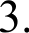 Соблюдение порядка на рабочих местах.Культура труда24.Подготовка  станка,  установка резцов, креплениезаготовки  на станке2Технология  изготовления изделия:27- торцевание заготовки начисто и центрование(2)отверстия;- обтачивание  заготовки в соответствии с(12)чертежом и припуском на обработку;- обтачивание заготовки под резьбу M8x1,25;(2)- снятие фасок на заготовке в соответствии с(з)чертежом;- обработка закладной головки рукоятки в(4)соответствии с чертежом и техническимиусловиями;-  точность  изттовления   детали   в соответствии(2)с чертежом и техническими условиями;- качество и чистовая (финишная) обработка(2)изделия6.Нарезание резьбы на заготовке в слесарныхтисках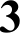 7.Уборка рабочих мест28.Время изготовления — 180 мин.(с двумя перерывами по 10 мин.)1Итого:Итого:40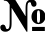 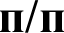 Rритерии оценкиR-вo балловR-вo баллов,выстав- ленных членами жюриНомер участника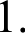 Наличие рабочей формы (халат, головнойубор)12.Соблюдение правил безопасной работы13.Соблюдение порядка на рабочем месте.Культура труда14.Разработка чертежа в соответствии с ГОСТ2.104-685Технология  изготовления изделия:разметка заготовки в соответствие с чертежом;технологическая последовательность изготовления  разделочной доски;разметка  и изготовление  разделочной доскипо наружному контуру;разметка и изготовление ручки разделочной ДОGKИ С BH	eHHИM KOHT	ОМточность изттовления разделочной доски по наружному контуру в соответствии с чертежом;точность изттовления внутреннего контура ручки разделочной доски в соответствии с чертежом;качество и чистовая (финишная) обработка разделочной доски с внутренним контуром.23(2)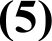 (4)(4)(3)(2)(3)6.Декоративная отделка готового изделия втехнике выжигания.47.Дизайн и оригинальность38.Уборка рабочего места19.Время изготовления — 180 мин.(с двумя перерывами по 10 мин.)1Итого:40